SEGRETERIA NAPOLI E CAMPANIA - C.so A. Lucci 102 - 80142 - Napoli
Tel. 081200452 0815538045 - Fax 081269661
E-Mail: luigipanacea@virgilio.it e rcirillo@uilscuola.itSCHEDA DI ADESIONESeminario di formazione per i dirigenti scolastici neo assuntiCHI BEN COMINCIA È A METÀ DELL’OPERA
Insieme giorno dopo giornoIl/La sottoscritto/a (nome e cognome) _________________________ nato/a ______________

il ___________________ residente a __________________ in ____________________________Numero di telefono ________________________ e-mail ________________________________DichiaraLa volontà di partecipare al Seminario per Dirigenti Scolastici neo assunti, 
che si terrà il 23 agosto 2019 presso l’Hotel RAMADA NAPOLI a partire dalle ore 10,00.Luogo e data,                                                                                         FirmaINDICARE:☐ partecipo al pranzo☐ non partecipo al pranzo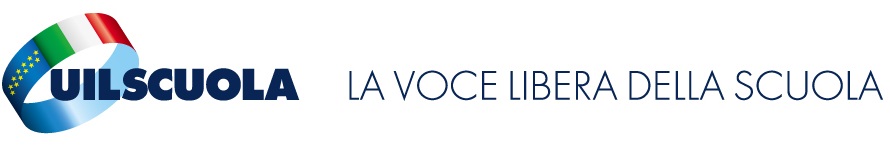 